Република Србија 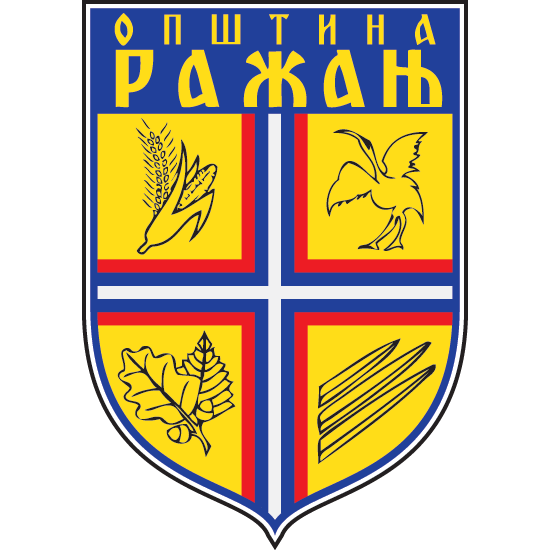 Oпштина РажањОПШТИНСКА УПРАВА ОПШТИНЕ РАЖАЊОдељење за друштвене делатности, општууправу, правне и заједничке пословеОдсек за инспекцијске пословеБрој: 501-67/22-02Датум: 17.11.2022. годинеГОДИШЊИ ПЛАН РАДА ИНСПЕКЦИЈЕ ЗА ЗАШТИТУ ЖИВОТНЕ СРЕДИНЕ ЗА 2023.ГОДИНУ План је одобрен дана:______________ОДОБРИО:______________________________Ражањ, новембар 2022.годинеПравни основДоношење плана инспекцијског надзора прописано је чланом 10. Закона о инспекцијском надзору („Службени гласник Републике Србије“,бр.36/15, 44/18-др . закон и 95/18).План инспекцијског надзора, заснива се на утврђеном стању у области инспекцијског надзора и процени ризика. Инспекција је дужна да спроводи план инспекцијског надзора, осим када постоје нарочито оправдане изузетне околности које је у томе спречавају. Инспекција је дужна да сачини стратешки (вишегодишњи) и годишњи план инспекцијског надзора. Годишњи план инспекцијског надзора спроводи се кроз оперативне (полугодишње, тромесечне и месечне) планове инспекцијског надзора.Инспекција, зависно од организационог положаја у систему органа државне управе, припрема, односно утврђује предлог плана инспекцијског надзора у вези са којим прибавља мишљење надлежних органа државне управе, односно органа државне управе са чијим делокругом су повезана питања из плана инспекцијског надзора и мишљење односно смернице и упутства Координационе комисије. Инспекција доставља Координационој комисији предлог годишњег плана инспекцијског надзора за наредну годину, који је усаглашен са мишљењима надлежних органа државне управе, односно органа државне управе са чијим делокругом су повезана питања из плана инспекцијског надзора, а најкасније до 1.децембра текуће године.По прибављеном мишљењу, односно смерницама и упутствима Координационе комисије, годишњи план инспекцијског надзора се усваја.Инспекција објављује план инспекцијског надзора на својој интернет страници 

https://razanj.ls.gov.rs Инспекција за заштиту животне средине, поступајући по одредбама члана 10. Закона о инспекцијском надзору, сачинила је План инспекцијског надзора за 2023.годину.Надлежност поступања Инспекције за заштиту животне срединеОсновни извор националног права у области заштите животне средине у Републици Србији, по којима поступа инспекција за заштиту животне средине, представља 10 Закона и преко 200 подзаконских аката, донетих на основу истих и то:Закону о заштити животне средине (''Сл. гласник Републике Србије'', бр. 135/04, 36/09, 36/09-др.закон, 72/09-др.закон и 43/11-одлука УС), 14/16,76/18,95/18-др.закони 95/18-др.закон).Закону о заштити од буке у животној средини (“Сл. гласник Р. Србије”, бр. 96/2021);Закону о заштити ваздуха (“Сл. гласник Р. Србије”, број 36/09, 10/13 и 26/21 и др. закон);Закону  о  управљању  отпадом  (“Сл.  гласник  Р.  Србије”,  бр.  36/09, 88/10,14/16 и 95/18 др.закон)Закону о амбалажи  и  амбалажном отпаду (“Сл. гласник Р. Србије”,број 36/09 и 95/18-др.закон)Закону о заштити од нејонизујућих зрачења (“Сл. гласник Р. Србије”, број 36/09);Закону о заштити природе (''Сл. глaсник Р.Србије”, бр. 36/09, 88/10 и 91/10-испр., 14/16, 95/18-др.закон, и 71/21)Закон  о хемикалијама  (''Сл. глaсник  Р. Србије”, бр.36/09,88/10, 92/11,93/12 и 25/15);Закону о процени утицаја на животну средину (“Сл. гласник Р. Србије”,бр.135/04 и 36/09);Закону о интегрисаном спречавању и контроли загађивања животне средине (“Сл.гласник Р. Србије”, број 135/04 и 25/15); као и на основу следећих закона:Закон о инспекцијском надзору („Сл.гласник Р. Србије“број 36/15, 44/18-др.закон, 95/18)Закон о општем управном поступку ( „Сл. гласник РСрбије“ бр.18/2016 и 95/2018-аутентично тумачење)Закон о државној управи (“Сл. гласник Р.Србије“,бр.79/05, 101/07, 95/10,99/14,30/18-др.закон и 47/18)Закон о прекршајима (“Сл. гласник Р. Србије“, бр. 65/13);13/16 и 98/16-одлука УС, 91/19 и 91/19-др. закон)Закон о привредним преступима ( "Сл. лист СФР Југославије", бр. 4/77, 36/77 - испр., 14/85, 10/86 (пречишћен текст), 74/87, 57/89 i 3/90 i "Сл. лист СРЈ", бр. 27/92, 16/93, 31/93, 41/93, 50/93, 24/94, 28/96 i 64/2001 и "Сл. гласник Р. Србије", бр. 101/2005 – др.закон);Кривични законик („Сл.гласник Р.Србије,бр.85/2005, 88/2005, 107/2005, 72/2009, 111/2009, 121/2012, 104/2013, 108/2014, 94/2016 и 35/2019)Уредба о заједничким елементима процене ризика у инспекциском надзору (Службени гласник РС“,бр:81/2015)1.Учесталост и обухват вршења инспекцијског надзора по областима и сваком од степена ризикаГодишњи план инспекцијског надзора, Инспекције за заштиту животне средине, спровешће се кроз оперативне планове инспекцијског надзора (месечне, тромесечне и полугодишње). Оперативни планови инспекцијског надзора се сачињавају на основу процењеног ризика, уз коришћење алата за процену ризика и одређивање приоритета контроле и садрже динамику уз учесталост вршења редовног инспекцијског надзора. У складу са овлашћенима из наведених Закона и прописа у оквиру своје стварне и месне надлежности, општинском инспектору за заштиту животне средине је поверено вршење инспекцијског надзора:заштите животне средине од буке и загађења ваздуха у објектима за које надлежни орган јединице локалне самоуправе издаје одобрење за градњу, односно употребну дозволу,поступање по захтевима привредних субјеката за ванредни инспекцијски преглед о испуњености услова у погледу заштите животне средине,поступање по захтевима енергетских субјеката за доношење извештаја о испуњености услова у погледу заштите животне средине, за обављање енергетске делатности – трговина на мало нафтом и нафтним дериватима, као и за сопствене потребе,спровођења мера заштите животне средине дефинисане студијом о процени утицаја, налагање подношења захтева за одлучивање о потреби израде студије, налаже израду студије о процени утицаја и прибављање интегрисане дозволе за сва постројења и активности за које одобрење за изградњу и почетак рада издаје надлежни орган локалне самоуправе, а која се налазе на листи пројеката Уредбе о потреби процене утицаја и Уредбе о врстама активности и постројењаза које се издаје интегрисана дозвола ,➢ надзор  над активностима сакупљања, привременог складиштења и транспорта инертног и неопасног отпада, на локацији власника отпада за које надлежни орган локалне самоуправе издаје дозволу на основу Закона о управљању отпадом, заштите од нејонизујућих зрачења у објектима за које одобрење за изградњу и почетак рада издаје надлежни орган јединице локалне самоуправе, спровођења мера непосредне заштите, очувања и коришћења заштићених природних добара на заштићеним подручјима општине, проглашеним донетимактом заштите од стране надлежног органа јединице локалне самоуправе.На основу утврђеног чињеничног стања, инспектори за заштиту животне средине, предузимаће све законом прописане управне и друге мере, а све у циљу спровођења прописаних мера заштите животне средине, као и покретање поступака против правних лица, одговорних лица у правном лицу, предузетника и физичких лица у домену прекршаја привредног преступа као и кривичне одговорности.Преглед надзираних субјеката код којих ће се вршити инспекцијски надзор, односно делатности и активности које ће се надзирати, ако није могуће утврдити надзиране субјекте или је њихов број превелик, са одговарајућим информацијама од значаја за вршење инспекцијског надзора и одређење субјеката код којих ће се вршити надзорВанредни инспекцијски надзори код оператера вршиће се по представкама као и захтевима оператера или на основу непосредно стеченог сазнања.Редовни инспекцијски надзори ће се вршити по плану и дат је табеларни приказПлана инспекцијског надзора и активности инспекције за заштиту животне средине за 2023.годину.Према потреби и по захтеву странке, инспектори заштите животне средине, ће давати стручну и саветодавну подршку привредним субјектима у складу са Законом о инспекцијском надзору.2.Табеларни преглед надзираних субјекатакод којих ће се вршити инспекцијски надзор, односно делатности или активности које ће се надзиратиУкупан број редовних инспекциских надзора :27Очекивани број ванредних инспекциских надзора : 4Планиран број саветодавних посете: 2Списак привредних субјеката који су предмет инспекцијског надзора у 2023 години дат је у табели 2.3.Територијално подручје на коме ће се вршити инспекцијски надзорИнспекцијски надзор ће вршити у оквиру своје месне и стварне надлежности на територији општине Ражањ. Укупно је 23 насељених места са укупном површином од 289 км2.Процењени ризик за надзиране субјекте, односно делатности или активности које ће се надзирати или територијално подручје и другу територијалну и сличнуцелину, објекат и групе објекатаЗа све области заштите животне средине, развијен је алат за одређивање процене ризика, који се користи приликом прављења плана инспекцијских надзора и одређивања приоритета контроле. Процена ризика по животну средину полази од предпоставке да одређени технолошки процеси имају потенцијално веће ефекте на животну средину у односу на друге те захтевају интензивнији инспекциски надзор. Рангирање надзираних субјекта према различитости зависно од тежине могуће штетне последице и вероватноће њеног настанка дефинише приоритете и поступања благовремено и ефикасно на основу процењеног ризика. Идентификација ризика укључује дефинисање добара, права и интереса (вредности) које се остварењем ризика повређују или угрожавају, односно на које остварење ризика може да утиче неповољно.У поступку одређивања процене ризика корите се и одговарајуће Контролне листе за процену ризика које су доступне на интернет страници www.ekologija.gov.rs. Процена ризика у току припреме плана инспекциског надзора врши се тако што инспекција у праћењу и анализи стања у области инспекциског надзора која је у њеном делокругу идентификује ризике за законом и другим прописом заштићена добра и према одговарајућим критеријумима процењује тежину штетних последица и вероватноћу њиховог настанка .Процена ризика у току инспекциског надзора врши се и проценом спремности и способности надзираног субјекта да обезбеди законитост и безбедност свог пословања и поступања и да отклони или умањи вероватноћу настанка штетних последица.На основу процене ризика инспекција управља ризиком изричући управне мере управљене према надзираном субјекту и делује превентивно и корективно.Тешко је успоставити једнообразно и универзално вредновање ризика и зато је општи принцип деловања инспекције за зааштиту животне средине такав да се ризици и неправилности што је више могуће смање.Учесталост вршења ванредног инспекцијског надзора заснива се на процени степена ризика, видљив кроз Акт о процени ризика који произилази из представке у поступку инспекцијског надзора.Учесталост вршења редовног инспекцијског надзора заснива се на процени степена ризика.4.Период у коме ће се вршити инспекцијски надзорИнспекција за заштиту животне средине, вршиће инспекцијске надзоре током целе календарске 2023.године. Инспекцијски надзори вршиће се радним даном у радно време надзираних субјеката, осим у хитним случајевима, када се отклања непосредна опасност по живот и здравље људи, имовину веће вредности, животну средину или биљни или животињски свет.У случајевима указане потребе у сарадњи са Министарством унутрашњих послова, комуналном инспекцијом и другим инспекцијама, инспекцијски надзор ће се вршити и током ноћи у заједничким акцијама.Информације о облицима инспекцијског надзора који ће се вршитиВанредни инспекцијски надзор вршиће се када је неопходно да се сагласно делокругу инспекције заштите животне средине, предузму хитне мере, ради спречавања или отклањања непосредне опасности по живот или здравље људи, имовину привреду, животну средину, биљни или животињски свет,када се после доношења годишњег плана инспекцијског надзора процени да је ризик висок или критичан или промене околности:, односно када се поступа по представци правног или физичког лица.Ванредни инспекцијски надзор вршиће се по захтеву надзираног субјекта и може бити утврђујући, који се врши када је потребно утврдити испуњеност прописаних услова након чијег испуњења надзирани субјекат стиче право за почетак рада или обављања делатности, вршења активности или остваривање одређеног права, у складу са посебним законом или потврђујући који се врши када надзирани субјекат поднесе захтев да се потврди законитост и безбедност поступања у вршењу одређеног права или извршењу одређене обавезе, односно у његовом пословању.Редовни инспекцијски надзори су планирани у циљу контроле спровођења заштитних мера и законских прописа.Контролни иснпекцијски надзор, вршиће се ради утврђивања извршења мера које су предложене или наложене надзираном субјекту у оквиру редовног или ванредног инспекцијског надзора.Допунски инспекцијски надзор, вршиће се по службеној дужности или поводом захтева надзираног субјекта, ради утврђивања чињеница, које су од значаја за инспекцијски надзор, а које нису утврђене у редовном, ванредном или контролном инспекцијском надзору, с тим да се може извршити само један допунски инспекцијски надзор, у року који не може бити дужи од 30 дана од окончања редовног, ванредног или контролног инспекцијског надзора.Подаци о ресурсима инспекције који ће бити опредељени за вршење инспекцијског надзораИнспекција за заштиту животне средине оптшине Ражањ, има једног запосленог са високом стручном спремом који испуњава услове у складу са Законом о инспекцијским надзором који обавља послове комуналног инспектора, поверене послове из области тржишне инспекције и шефа одсека за инспекцијске послове. Инспектору је обезбеђено службено возило које заједнички користи са комуналном инспекцијом, обезбеђен је компјутер, штампач, лап-топ, фотоапарат, камера, и мобилни телефон. У 2023.години, инспектор за заштиту животне средине, учествоваће у похађању обука и другим облицима стручног усавршавања за обављање инспекцијског надзора из области заштите животне средине уколико се остваре услови за то.Планиране мере и активности превентивног деловања инспекцијеПревентивно деловање инспекције остварује се правовременим информисањем јавности о инспекцијском раду, објављивањем важећих прописа. Инспекција за заштиту животне средине је објавила контролне листе (КЛ) на интернет страници https://razanj.ls.gov.rs, контролне листе (КЛ), преузете од Министрства заштите животне средине .Једна од активности инспекције за заштиту животне средине у току 2023.године, јесте превентивно деловање и вршење службених саветодавних посета. Инспекција ће вршити превентивно деловање и давати стручну и саветодавну подршку, на захтев надзираног субјекта у складу са чланом 13. Закона о инспекцијском надзору у свим областима контроле заштите животне средине. Њихов обим зависиће од заинтересованости привредних субјеката и броја поднетих захтева за службене саветодавне посете.Превентивно деловање инспекције у 2023.години, предвиђено је и у вршењу заједничке и координисане акције са републицком инспекцијом за заштиту животне средине у различлитим областима надзора.Сходно члану 75. Закона о заштити животне средине („Сл.гласник РС“бр.135/2004, 36/2009,  36/2009-др.закон, 72/2009-др.закон и  43/2011-одлука УС и 14/2016, 76/18, 95/18-др.закон и 95/18-др.закон), обавестићемо електронским путем да, до 31.03.2022.године, за претходну 2022.годину, доставе податке прописане Правилником о методологији за израду националноги локалног регистра, као и методологији за врсте, начине и рокове прикупљања података („Сл.гласник РС“,бр.91/2010, 10/2013 и 98/2016), за национални регистар извора загађивања (НРИЗ)– Агенцији за заштиту животне средине, Београд ул. Руже Јовановић 27 а.8.Планиране мере и активности за спречавање обављања делатностивршења активности нерегистрованих субјекатаЈедан од главних приоритета Инспекције за заштиту животне средине, кроз све инспекцијске надзоре током 2023.године и даље јесте смањење броја нерегистрованих привредних субјеката. Ови инспекцијски надзори вршиће се у складу са чланом 33. Закона о инспекцијском надзору и односе се на привредне субјекте за које је инспекција утврдила да:нису регистровани у АПРнису прибавили дозволу за управљање отпадом (сакупљање,транспорт, складиштење, третман и одлагање)стављају у промет хемикалије за које се издаје дозвола, а за које нису претходно исходовали дозволу надлежног органада носилац пројекта (уколико не поседује употребну дозволу) од надлежног органа, није прибавио сагласност на Студију о процени утицаја, односно студију затеченог стања или одлуку да није потребна студија утицаја, односно студија затеченог стања.Законом о инспекцијском надзору је прописано овлашћење и дужност сваке инспекције да у својој области надзора врши надзор над нерегистрованим субјектима и примењује принудне (корективне и репресивне) инспекцијске управне мере према њима (Водич за примену Закона о инспекцијском надзору, страна 224).На основу члана 30. став 2. Закона, којим се уређује поступање инспекције у погледу делатности или активности надзираног субјекта која је у делокругу друге инспекције, инспектор који затекне нерегистрованог субјекта како се бави делатношћу или врши активност из делокруга друге инспекције, о затеченом стању, без одлагања обавештава пореску инспекцију и инспекцију у чијем делокругу је делатност коју обавља или активност коју врши нерегистровани субјект, као и друге надлежне органе (полиција, јавно тужилаштво, органи управе у саставу министарства и др.), ради предузимања мера из делокруга те инспекције, односно вршења заједничког инспекцијског надзора или сарадње у обављању послова. Поступање инспекције према нерегистрованим субјектима односно битне елементе тог поступања уређују и одређени посебни (секторски) закони у првом реду Закон о пореском поступку и пореској администрацији и Закон о трговини, као закони којима се уређују поступања и надзор који врши пореска и тржишна инспекција, као две највеће инспекције у Р.Србији (Водич за примену Закона о инспекцијском надзору, страна 225).Ако инспекција за заштиту животне средине у вршењу инспекцијског надзора у својој области затекне нерегистрованог субјекта, како се бави угоститељском делатношћу (у вршењу надзора по пријави због прекомерне буке која долази из кафане и утврди да је кафана нерегистрована, она о затеченом стању, без одлагања обавештава туристичку и пореску инспекцију, као и др. надлежне органе (Водич за примену Закона о инспекцијском надзору, страна 246).Очекивани обим ванредних активности инспектора за заштитеживотне срединеОчекивани обим ванредних инспекцијских надзора у периоду у коме ћесе вршити редован инспекцијски надзор, са одговарајућим образложењима Инспектори заштите животне средине ће у 2023.години, поред редовних инспекцијских надзора, обављати и ванредне инспекцијске надзоре. На основу искуства из предходних година, обим ванредних инспекцијских надзора ја различит у различитим областима контроле животне средине. Анализом расположивих података о извршеним инспекцијским надзорима у предходним годинама (броју извршених надзора по представкама грађана и правних лица, захтевима надзираних субјаката за утврђујући или потврђујући инспекцијски надзор и сл. изведен је очекивани обим ванредних инспекцијских надзора у 2023.години у појединим областима и то у области:-Поступање произвођача неопасног и инертног отпада - око 28% од укупног броја извршених инспекцијских надзора.-Заштита од буке у животној средини – око 18% од укупног броја надзора;-Заштита ваздуха код стационарних извора загађивања без континуалног мерења-око 18%-Остало-20 %.Очекиваних представки грађана: 	1-2/годишњеЗахтева надзираних субјеката:	1-2/годишњеСазнања о нерегистрованом субјекту:	1-годишњeTaбела 1.Други елементи од значаја за планирање и вршење инспекцијског надзораИнспектор за заштиту животне средине ради као комунални инспектор, поверене послове тржишне инспекције. Комуналној инспекцији је поверн посао контроле мере личне заштите од инфекције по Закону о заштити становништва од заразних болести.Инспектр на основу решења и одлука учествује у раду Пројектног тима за пружање стручне и саветодавне помоћи улагачу – инвеститору, у Комисији за израду Плана коришћења средстава буџетског фонда заштите животне средине општине Ражањ, у Комисији за заштиту животне средине и радној групи за припрему локалног плана управљања отпадом на територији општине Ражањ, у Стручном тиму за реализацију пројекта јавно-приватног партнерства са елементима концесије, поверавања обављање комуналне делатностиградског и приградсог превозапутника на територији општине Ражањ, у групи за утврђивање брзине регенерације и морфолошког састава отпада.Инспектор за заштиту животне средине, осим инспекцијских надзора у 2023. години, пружаће и стручну помоћ у виду сакупљања и достављања података свим релевантним факторима у општини и републици.Расподела ресурсаРасподела расположивих дана за спровођење инспекцијских надзора и службених контрола у 2023. годиниРасподела расположивих данаTaбела 2.СПИСАК ПРИВРЕДНИХ СУБЈЕКАТА КОЈИ СУ ПРЕДМЕТ ИНСПЕКЦИЈСКОГ НАДЗОРА У 2023. ГОДИНИИзвештавање Инспекција за заштиту животне средине сачиниће Извештај о раду у 2022. години најкасније до 01.03.2023 године и објавити на веб презентацији до 01.03.2023. године.Предлози за унапређење квалитете радаУнапређење квалитета рада инспектора за заштиту животне средине може се остварити:побољшањем квалитете искоришћености капацитета и опреме;обезбеђењем услова за извршење решења ( средства за ангажовањем трећих лица, простора за одузете предмете и сл.);прецизним дефинисањем радних задатака и њиховом интеграцијом у послове и  организациону структуру;планирањем процеса обуке и изградње персоналних вредности које ће омогућити ефикасније извршавање садашњих и будућих послова;идентификацијом и проценом нивоа стручне оспособљености кадрова;решавањем организационих проблема на радном месту;обезбеђењем здраве социјалне климе у организацији како би се олакшало пословање и увођење новина у пословању;Мисија сталног унапређења квалитета рада инспектора за заштиту животне средине је да промовише значај очувања животне средине и омогући стварање услова за додатну едукацију инспектора, као и информисање јавности о значају и резултатима сталног унапређења квалитета животне средине у циљу очувања здравља и бољег квалитета живота грађана.Визија сталног унапређења квалитета рада инспектора за заштиту животне средине је достизање безбедне и здраве животне средине у интересу корисника.Завршене напомене Одељење за друштвене делатности, Одсек за инспекцијске послове задржава право измене и допуне Годишњег плана инспекцијског надзора за 2023. годину. Годишњи план инспекцијског надзора за 2023. годину ће се редовно ажурирати и контролисати у складу са потребама.       Обрадила Општинска инспекторка 						Начелникзаштите животне средине                                                              општинске управе      Аница Мојашевић                                                                   Ивана Здравковић, в.д.Ванредни инспекцијски надзор из области загађивања ваздуха у животну средину у надлежности општинске инспекције за заштиту животне средине по представкама и захтевима странкеВанредни инспекцијуски надзор спровођења услова и мера из одлуке надлежног органа за заштиту животне средине, којом је дата сагласност (решење) на Студију о процени утицаја на животну средину, односно да није потребна израда студије у складу са Законом о процени утицаја на животну средину и Уредбом о утврђивању листе пројеката за које је обавезна и листе пројеката за које се може захтевати процена утицаја на животну средину, за пројекте за које одобрење за извођење издаје орган локалне самоуправе.Ванредни инспекцијски надзор нерегистрованих субјеката за које се сумња да се баве делатношћу управљања отпадом и др..Ванредни инспекцијски надзори по захтевима енергетских субјеката за доношење извештаја о испуњености услова у погледу заштите животне средине, за обављање енергетске делатности – трговина на мало нафтом и нафтним дериватима,као и за сопствене потребеВанредни инспекцијски надзори по захтеву Агенције за заштиту животне срединеВанредни-акције услед промене околности, које су наступиле након доношења Годишњег плана инспекцијског надзора за 2023.годинуКонтролни и допунски инспекцијски надзориВанредни инспекцијски надзори по решењима, дозволама, сагласностима из области заштите животне срединеВанредни инспекцијски надзори које се врше по захтеву надзираног субјекта као утврђујући у складу са посебним закономПревентивно деловање инспектора пружањем стручне и саветодавне подршке надзираном субјекту на лицу места службене саветодавне посете за правна лица и предузетнике који се баве складиштењем, дистрибуцијом и стављањем у промет нафте и нафтних деривата, расхладне инсталације са различитим врстама фреона и др.Сарадња са истражним и правосудним органимаВођење евиденције о поднетим пријавама за привредни преступ, прекршајним и кривичним пријавамаПрипрема и израда месечног, тромесечног, шестомесечног и годишњег извештаја о раду и план инспекцијског надзора за наредну годину.Учествовање инспектора у едукацијама (тренинзи, семинари, радионице и др.)Укупан број дана365Укупан број радних дана:222Викенди105Годишњи одмори30Празници8НАДЗИРАНИ СУБЈЕКАТВРСТА ДЕЛАТНОСТИ  НАДЗИРАНОГ СУБЈЕКТАОБЛАСТ НАДЗОРАПРОЦЕНА РИЗИКАЈАНУАРФЕБРУАРМАРТАПРИЛМАЈЈУНЈУЛАВГУСТСЕПТЕМБАРОКТОБАРНОВЕМБАРДЕЦЕМБАРMARKO ARANĐELOVIĆ PREDUZETNIK, SAMOSTALNA STOLARSKA RADNJA HRAST, VITOŠEVACПроизводња дрвне амбалажеБукасредњиХSTOLARSKA RADNJA BELI BOR VITOŠEVACПроизводња остале грађевинске столаријеОтпадсредњи ХХDRUŠTVO ZA PROIZVODNJU I TRGOVINU MEŠOVITOM ROBOM RM DOO STUBICAТрговина на мало моторним горивима  у специјализованим продавницамаПроцена утицаја на животну срединуОтпадсредњиХХPROIZVODNO TRGOVINSKO  DOO RANĐELOVIĆ VITOŠEVACМешовита пољппривредна производња Отпад низакХGERBER-EKSPORT PROIZVODNO TRGOVINSKO DOO,VITOŠEVAC OPŠTINA RAŽANJЛивење осталих обојених металаБука низакХНАДЗИРАНИ СУБЈЕКАТВРСТА ДЕЛАТНОСТИ  НАДЗИРАНОГ СУБЈЕКТАОБЛАСТ НАДЗОРАПРОЦЕНА РИЗИКАЈАНУАРФЕБРУАРМАРТАПРИЛМАЈЈУНЈУЛАВГУСТСЕПТЕМБАРОКТОБАРНОВЕМБАРДЕЦЕМБАРA 1 SRBIJA DOO BEOGRADКабловске телекомуникацијеНејонизујуће зрачење низакХSTANA MIHAJLOVIĆ PREDUZETNIK, STR MIHAJLOVIĆ, DONA MUTNICAТрговина на мало моторним горивимаотпаднизакХPEKARA VUJČIĆ RAŽANJПроизводња хлеба, свежег пецива  и колачаОтпад средњиХJAVNO PREDUZEĆE KOMUNALAC RAŽANJСкупљање, пречишћавање и дистрибуција водеГодишњи извештај за неопасан отпад, сакупљање  транспорт средњиХХНАДЗИРАНИ СУБЈЕКАТВРСТА ДЕЛАТНОСТИ  НАДЗИРАНОГ СУБЈЕКТАОБЛАСТ НАДЗОРАПРОЦЕНА РИЗИКАЈАНУАРФЕБРУАРМАРТАПРИЛМАЈЈУНЈУЛАВГУСТСЕПТЕМБАРОКТОБАРНОВЕМБАРДЕЦЕМБАРLEBARNIK DOO RAŽANJПоновна употреба разврстаних материјалаПроцена утицаја на животну срединуТретман, складиштење неопасног отпадасредњиХХPREDUZEĆE ZA TELEKOMUNIKACIJE TELEKOM SRBIJA AKCIONARSKO DRUŠTVO, BEOGRADКабловске телекомуникацијеПроцена утицаја на животну средину ВаздухсредњиХХCETING DOO BEOGRADБежичне телекомуникацијеНејонизујуће зрачењенизакХНАДЗИРАНИ СУБЈЕКАТВРСТА ДЕЛАТНОСТИ  НАДЗИРАНОГ СУБЈЕКТАОБЛАСТ НАДЗОРАПРОЦЕНА РИЗИКАЈАНУАРФЕБРУАРМАРТАПРИЛМАЈЈУНЈУЛАВГУСТСЕПТЕМБАРОКТОБАРНОВЕМБАРДЕЦЕМБАРDELATNOST RESTORANA I PKRETNIH UGOSTITELJSKIH OBJEKATA UGOP-PROLEĆE 037 RAŽANJДелатности ресторана и покретних угоститељских објекатОтпад јестива уљанизакХSTR MIS MARKET RAŽANJТрговина на мало у неспецијализованим, продавницама, претежно храном, пићима и дуваном ОтпаднизакХSAVACOOP DRUŠTVO SA OGRANIČENOM ODGOVORNOŠĆU ZA UNUTRAŠNJU I SPOLJNU TRGOVINU        NOVI SADТрговина на велико хемијским производимаОтпаднизакХDRUŠTVO SA OGRANIČENOM ODGOVORNOŠĆU METALOPRERADA INŽENJERING RPC RAŽANJПроизводња машина за пољопривреду и шумарствоОтпадсредњиХНАДЗИРАНИ СУБЈЕКАТВРСТА ДЕЛАТНОСТИ  НАДЗИРАНОГ СУБЈЕКТАОБЛАСТ НАДЗОРАПРОЦЕНА РИЗИКАЈАНУАРФЕБРУАРМАРТАПРИЛМАЈЈУНЈУЛАВГУСТСЕПТЕМБАРОКТОБАРНОВЕМБАРДЕЦЕМБАРDOM ZDRAVLJA DR MILORAD MIHAJLOVIĆ RAŽANJОпшта медицинска праксаваздухнизакХOSNOVNA ŠKOLA „IVAN VUŠOVIĆ“ RAŽANJOсновно образовањеваздухнизакХOSNOVNA ŠKOLA “VUK KARADŽIĆ” VITOŠEVACOсновно образовањеваздухсредњиХХBAZENKO DOO RAŽANJПоновна употреба разврстаних материјалаОтпадсредњиХХDANIEL I SLAVIŠA TODOROVIĆ DOO RAŽANJПрерада млека и производња сиреваОтпаднизакХ342222222222УКУПНО27272727272727272727272727272727